KQ-AS1000DE数控超声波清洗器主要技术参数型号：KQ-AS1000DE外形尺寸：800*750*810mm                             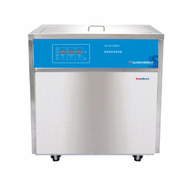 内槽尺寸：600*300*400mm容量：72L超声频率：40kHz超声功率：1000W超声功率可调范围：40-100%加热功率：3000W温度设定范围：室温-80℃工作时间可调：1-480min液位显示、保护：有溶液过滤：有其他配置：电控降音盖、不锈钢网架、电控进排水、AC220V/50Hz或AC380V/50Hz电源价格：72800元主要性能特点清洗器采用单片机软件操作。 清洗器主体材质均为304优质不锈钢。清洗器密封性好，并具有隔音、隔热效果。具有溶液过滤、回收功能。数显超温度、超电压、超电流、低水位、无溶液保护指示。数显显示工作液位。数显记忆、设定显示超声工作时间、超声功率、加热温度（及实际温度）。清洗器电路及器件升级并匹配，电功转换率高、无功损耗低。 标配常规换能器超声功率50W、超声频率40kHz。